Ullevål Aktivitetsskole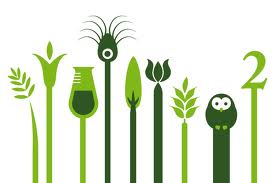 Avtaleskjema for Ullevål AKS skoleåret 2021/2022Barnets navn: ________________________           Klasse:________Foresatt 1:________________________ Tlf. nr.: _________________Foresatt 2:________________________ Tlf. nr.: _________________Annen person Aktivitetsskolen kan kontakte dersom foresatte ikke er tilgjengelige:Navn:______________________________ Tlf. nr.: ____________________________Oppgi e-post adresse for å motta ukeplan og annen informasjon: __________________________________________________________________________________Har barnet allergier/sykdommer vi bør vite om?                                 Ja     __       Nei   ______________________________________________________________________________________________________________________________________________________________________Er det mat barnet ikke skal spise?                                                          Ja    __       Nei ______________________________________________________________________________________________________________________________________________________________________Er det andre ting vi bør vite om barnet?                                               Ja   __          Nei   ______________________________________________________________________________________________________________________________________________________________________Bilder vi tar på aktivitetsskolen:  kan legges ut på skolens hjemmeside                                Ja          __             Nei	__kan brukes i kurs inne i Utdanningsetaten                         Ja         __             Nei	__kan vises frem på foreldremøter/foreldrekaffe                Ja          __            Nei	__Barnet har:             heltidsplass           ___       deltidsplass/gratis kjernetid ___Barnet skal:            gå hjem alene       ___       blir hentet	____Hvem andre enn de foresatte kan hente barnet? 

___________________________________________Fast avtale for barn med deltidsplass/barn som skal sendes hjem aleneFast avtale fylles ut hvis barnet skal gå hjem alene eller har deltidsplass.Her fordeles de 12 timene barnet kan være på AKS i skoleåpne dager for de med deltidsplass. 
For de som skal gå hjem alene holder det å skrive på tiden barnet skal gå hjem i feltet ”etter skoletid”. 
I skolens ferier kan barn med deltidsplass være på AKS 2 dager per uke. Det kan kjøpes ekstra timer i feriene. __________________________________________________________________________________Gratis kjernetid (1.trinn)Ved gratis kjernetid skal de 12 timene kun benyttes etter skoletid, ikke på morgenåpent.Ved gratis kjernetid skal de 12 timene kun benyttes etter skoletid, ikke på morgenåpent.Her fordeles de 12 timene barnet kan være på aktivitetsskolen for de med gratis kjernetid.
I skolens ferier kan barn med gratis kjernetid være på AKS 2 dager per uke. Det kan ikke kjøpes ekstra timer i feriene.MandagTirsdagOnsdagTorsdagFredagMorgenåpningEtter skoletidMandagTirsdagOnsdagTorsdagFredagEtter skoletid